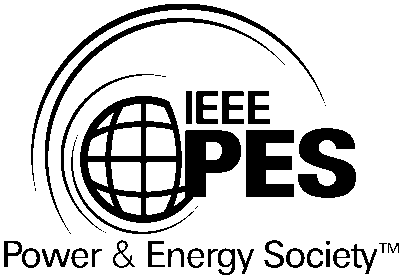 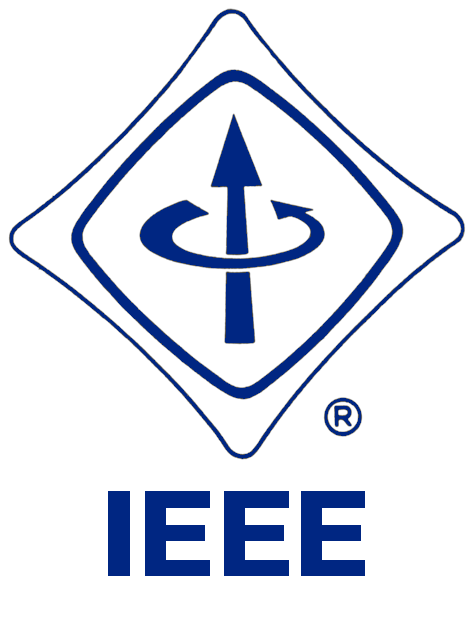 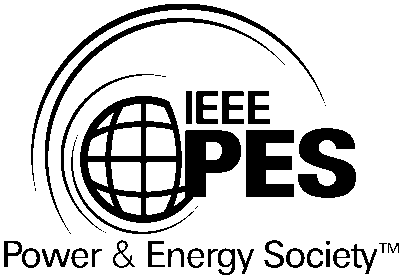 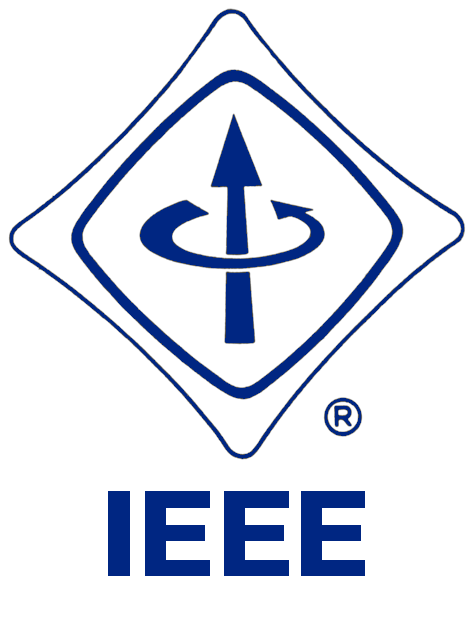 2023 IEEE PES Chicago ChapterOutstanding Engineer AwardAward:Up to two awards (one for each experience level) are presented annually to engineers that best fit the selection criteria as determined by the IEEE PES Chicago Chapter Executive Committee.  Recipients will receive personal recognition, a $500 monetary award, and an Outstanding Engineer Award Plaque. Members are recognized in one of two categories: “less experienced” (less than 15 years since graduating with their first professional degree) or “more experienced” (15 or more years since graduation).Criteria:Outstanding technical contributions to the power and energy profession Outstanding professional and leadership contributions to the power and energy professionSignificant contributions to the local community representing the power and energy professionOutstanding contributions in the area of power and energy educationService to the Power and Energy Society and/or IEEEPES and IEEE membershipSubmit nominations by March 25, 2024 to Andreas Brandt, IEEE PES Chicago Chapter Awards Chair, at Andreas.Brandt@ComEd.com.   The subject line of the e-mail should read “IEEE PES: Nomination for PES Outstanding Engineer” to ensure that your nomination is received.  A confirmation e-mail will be sent to verify that the nomination was received.  If you do not receive a confirmation, please call Andreas at 708-606-3884 to verify that the nomination was received.  Winner to be notified by April 3, 2024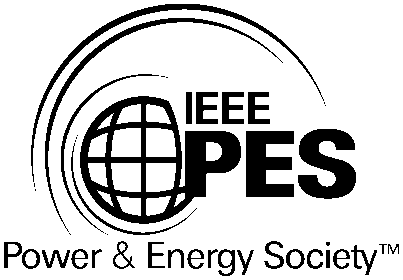 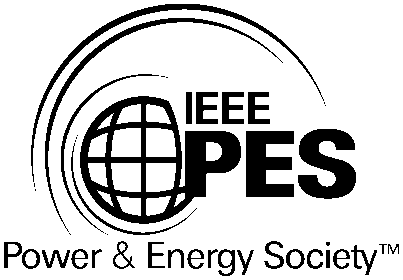 2023 IEEE PES Chicago ChapterOutstanding Engineer AwardNomination FormSubmit to: Andreas Brandt, IEEE PES Chicago Chapter Awards Chair, Andreas.Brandt@ComEd.comSubject: IEEE PES: Nomination for PES Outstanding EngineerDue by March 25, 2024*Recipient must be a member of both IEEE and PES.  Please include member number if known, but nominations may be submitted without the number if it is unavailable.Please summarize in 500 words or less why this person should be awarded the 2023 IEEE PES Chicago Chapter Outstanding Engineer Award.  Use additional sheets as necessary.Name of Nominator: Name of Outstanding Engineer Award Nominee: IEEE Member Number of Nominee (if known)*:Award Category (Check one):  15 or more years of experience (Undergrad degree before December 31, 2008) less than 15 years of experience (Undergrad degree after December 31, 2008)